Προμήθεια τροφών και κτηνιατρικού υλικού για  αδέσποτα ζώα 2022ΤΕΧΝΙΚΗ ΕΚΘΕΣΗ	Με τη μελέτη αυτή προβλέπεται η προμήθεια τροφών για ζώα συντροφιάς καθώς και αντιπαρασιτικών, εντομοκτόνων και εντομοαπωθητικών σκευασμάτων.   Οι προς προμήθεια τροφές και κτηνιατρικό υλικό θα διατεθούν σε συνεργασία με τα φιλοζωικά σωματεία για τη διατροφή και την ευζωία των αδέσποτων ζώων συντροφιάς, με στόχο αφενός την σίτιση αδέσποτων σκύλων και γατών, ώστε να είναι ευκολότερες οι όποιες δράσεις διαχείρισης, όπως στειρώσεις, αποπαρασιτώσεις και αφετέρου τη σίτιση των ιπποπεδών τα οποία είτε έχουν βρεθεί είτε φιλοξενούνται μετά από εισαγγελική παραγγελία, από εθελοντές ή φιλοζωικά σωματεία.  Σύμφωνα με τις διατάξεις των ν.4830/2021, ν.4235/2014 και ν.4039/2012, αποτελεί αρμοδιότητα των δήμων και κοινοτήτων η μέριμνα για τη φροντίδα των αδέσποτων ζώων συντροφιάς. Τα προς προμήθεια υλικά περιγράφονται αναλυτικά στη τεχνική περιγραφή που συνοδεύει την παρούσα μελέτη. 	Για την εκτέλεση της προμήθειας υπάρχει, πίστωση 18.000,00€ σε βάρος του ΚΑ 70.03 (72)-6682.005.  	Ο προϋπολογισμός της προμήθειας των υλικών κατά τη μελέτη ανέρχεται στο ποσό των 18.000,00 ευρώ περίπου συμπεριλαμβανομένου του νόμιμου ΦΠΑ.Η παράδοση της ποσότητας της προμήθειας θα πραγματοποιηθεί τμηματικά σύμφωνα με τις ανάγκες του Δήμου.Η προμήθεια των ειδών θα γίνει ανά ομάδα προϊόντων, βάση της πλέον συμφέρουσας από οικονομικής άποψης προσφοράς, βάση τιμής. Σε εφαρμογή της παραγράφου 1 του άρθρου 105 του Ν.4412/2016 κατά τη διαδικασία σύναψης της δημόσιας σύμβασης προμηθειών το αρμόδιο γνωμοδοτικό όργανο, μπορεί να προτείνει την κατακύρωση της σύμβασης για μεγαλύτερη ποσότητα κατά ποσοστό στα εκατό, που θα καθορίζεται στα έγγραφα της σύμβασης. Το ποσοστό αυτό δεν μπορεί να υπερβαίνει το 30% για διαγωνισμούς προϋπολογισθείσας αξίας μέχρι 100.000 ευρώ περιλαμβανομένου Φ.Π.ΑΠροβλέπεται να εκτελεσθεί σύμφωνα με τις ισχύουσες διατάξεις.						Χίος 20/01/2022        Ο Συντάκτης   Τσουρούς Ιωάννης                                                                                                                ΠΕ9 Γεωπόνων   Προμήθεια τροφών και κτηνιατρικού υλικού για  αδέσποτα ζώα 2022ΤΕΧΝΙΚΗ ΠΕΡΙΓΡΑΦΗΤα προς προμήθεια είδη αφορούν:Ομάδα 1	Τροφή για ενήλικους σκύλους σε μορφή κροκέτας με τις εξής προδιαγραφές: πρωτεΐνη 18-22%, λιπαρά 8-12%, υγρασία ≤10%, ινώδεις ουσίες ≤4%, τέφρα ≤10%. Οι προσφερόμενες ζωοτροφές θα είναι σε συσκευασίες κατά μέγιστο 25 κιλών.	Ομάδα 2	Τροφή για γάτες σε μορφή κροκέτας με τις εξής προδιαγραφές: πρωτεΐνη 28-32%, λιπαρά 8-12%, υγρασία ≤10%, ινώδεις ουσίες ≤4%, τέφρα ≤10%. Οι προσφερόμενες ζωοτροφές θα είναι σε συσκευασίες κατά μέγιστο 25 κιλών.	Ομάδα 3Καρπός κριθάρι, Hordeum sp. Καρπός αγριοβρώμη – αγέλωπας, Avena sp.Σανό τριφύλλι Trifolium sp. σε δεμάτι -  μπάλα, βάρους περίπου 25 κιλώνΆχυρο δημητριακών σε δεμάτι -  μπάλα, βάρους περίπου 25 κιλών 	Ο προμηθευτής των ζωοτροφών έχει την υποχρέωση, εφόσον του ζητηθεί, να υποδείξει εργαστήριο για την ανάλυση της χημικής σύστασης δείγματος της παραδοθείσας τροφής, η οποία θα πρέπει να συμφωνεί πλήρως με την τεχνική περιγραφή. Τα έξοδα της χημικής ανάλυσης θα βαρύνουν τον ανάδοχο.                  Χίος 20/01/2022					          Χίος 20/01/2022                       Θεωρήθηκε					             Ο Συντάκτης      Ο Αναπληρωτής Προϊστάμενος Δ/νσης	                                   Τσουρούς Ιωάννης          Τοπικής Οικονομικής Ανάπτυξης                                      	           ΠΕ9 Γεωπόνων                                    			                       Μηνάς Βασιλικός 	 Προμήθεια τροφών και κτηνιατρικού υλικού για  αδέσποτα ζώα 2022 ΠΡΟΫΠΟΛΟΓΙΣΜΟΣ                    Χίος 20/01/2022					          Χίος 20/01/2022                          Θεωρήθηκε						  Ο Συντάκτης     Ο Αναπληρωτής Προϊστάμενος Δ/νσης	                                   Τσουρούς Ιωάννης          Τοπικής Οικονομικής Ανάπτυξης                                      	           ΠΕ9 Γεωπόνων                                    			                       Μηνάς Βασιλικός 	 Προμήθεια τροφών και κτηνιατρικού υλικού για  αδέσποτα ζώα 2022 ΠΡΟΜΕΤΡΗΣΗ              Χίος 20/01/2022                  Ο Συντάκτης             Τσουρούς Ιωάννης                                                                                                                            ΠΕ9 Γεωπόνων   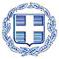 ΕΛΛΗΝΙΚΗ ΔΗΜΟΚΡΑΤΙΑΔΗΜΟΣ ΧΙΟΥΔ/ΝΣΗ ΤΟΠΙΚΗΣ ΚΑΙ ΟΙΚΟΝΟΜΙΚΗΣ ΑΝΑΠΤΥΞΗΣΤΜΗΜΑ ΑΓΡΟΤΙΚΗΣ ΠΑΡΑΓΩΓΗΣ ΚΑΙ ΜΑΣΤΙΧΑΣΕΛΛΗΝΙΚΗ ΔΗΜΟΚΡΑΤΙΑΔΗΜΟΣ ΧΙΟΥΔ/ΝΣΗ ΤΟΠΙΚΗΣ ΚΑΙ ΟΙΚΟΝΟΜΙΚΗΣ ΑΝΑΠΤΥΞΗΣΤΜΗΜΑ ΑΓΡΟΤΙΚΗΣ ΠΑΡΑΓΩΓΗΣ ΚΑΙ ΜΑΣΤΙΧΑΣΕΛΛΗΝΙΚΗ ΔΗΜΟΚΡΑΤΙΑΔΗΜΟΣ ΧΙΟΥΔ/ΝΣΗ ΤΟΠΙΚΗΣ ΚΑΙ ΟΙΚΟΝΟΜΙΚΗΣ ΑΝΑΠΤΥΞΗΣΤΜΗΜΑ ΑΓΡΟΤΙΚΗΣ ΠΑΡΑΓΩΓΗΣ ΚΑΙ ΜΑΣΤΙΧΑΣΑ/ΑΠΕΡΙΓΡΑΦΗΠΕΡΙΓΡΑΦΗΠΟΣΟΤΗΤΑΠΟΣΟΤΗΤΑΕΝΔΕΙΚΤΙΚΗ ΤΙΜΗΕΝΔΕΙΚΤΙΚΗ ΤΙΜΗΣΥΝΟΛΟΣΥΝΟΛΟΟμάδα 1Ομάδα 1Ομάδα 1Ομάδα 1Ομάδα 1Ομάδα 1Ομάδα 1Ομάδα 1Ομάδα 1Τροφής για ενήλικους σκύλους σε μορφή κροκέτας περιεκτικότητας: πρωτεΐνη 18-22%, λιπαρά 8-12%, υγρασία ≤10%, ινώδεις ουσίες ≤4%, τέφρα≤10% (συσκευασία ως 25 κιλά)Τροφής για ενήλικους σκύλους σε μορφή κροκέτας περιεκτικότητας: πρωτεΐνη 18-22%, λιπαρά 8-12%, υγρασία ≤10%, ινώδεις ουσίες ≤4%, τέφρα≤10% (συσκευασία ως 25 κιλά)14000 κιλά14000 κιλά0,64 €0,64 €0,64 €8.960,00 €Σύνολο καθαρής αξίας τροφών για σκύλους Σύνολο καθαρής αξίας τροφών για σκύλους Σύνολο καθαρής αξίας τροφών για σκύλους Σύνολο καθαρής αξίας τροφών για σκύλους Σύνολο καθαρής αξίας τροφών για σκύλους Σύνολο καθαρής αξίας τροφών για σκύλους Σύνολο καθαρής αξίας τροφών για σκύλους 8.960,00 €8.960,00 €Φ.Π.Α. 17 %Φ.Π.Α. 17 %Φ.Π.Α. 17 %Φ.Π.Α. 17 %Φ.Π.Α. 17 %Φ.Π.Α. 17 %Φ.Π.Α. 17 %1.523,20 €1.523,20 €Ομάδα 2Ομάδα 2Ομάδα 2Ομάδα 2Ομάδα 2Ομάδα 2Ομάδα 2Ομάδα 2Ομάδα 2Τροφή για γάτες σε μορφή κροκέτας περιεκτικότητας: πρωτεΐνη 28-32%, λιπαρά 8-12%, υγρασία ≤10%, ινώδεις ουσίες ≤4%, τέφρα≤10% (συσκευασία ως 25 κιλά)Τροφή για γάτες σε μορφή κροκέτας περιεκτικότητας: πρωτεΐνη 28-32%, λιπαρά 8-12%, υγρασία ≤10%, ινώδεις ουσίες ≤4%, τέφρα≤10% (συσκευασία ως 25 κιλά)6820 κιλά6820 κιλά0,82 €0,82 €5.592,40€5.592,40€Σύνολο καθαρής αξίας τροφών για γάτες Σύνολο καθαρής αξίας τροφών για γάτες Σύνολο καθαρής αξίας τροφών για γάτες Σύνολο καθαρής αξίας τροφών για γάτες Σύνολο καθαρής αξίας τροφών για γάτες Σύνολο καθαρής αξίας τροφών για γάτες Σύνολο καθαρής αξίας τροφών για γάτες 5.592,40€5.592,40€Φ.Π.Α. 17 %Φ.Π.Α. 17 %Φ.Π.Α. 17 %Φ.Π.Α. 17 %Φ.Π.Α. 17 %Φ.Π.Α. 17 %Φ.Π.Α. 17 %950,71€950,71€Ομάδα 3Ομάδα 3Ομάδα 3Ομάδα 3Ομάδα 3Ομάδα 3Ομάδα 3Ομάδα 3Ομάδα 31Καρπός κριθάρι, Hordeum sp.  (συσκευασία ως 40 κιλά)440 κιλά440 κιλά0,35 €0,35 €0,35 €154,00€154,00€2Καρπός αγριοβρώμη-  αγέλωπας, Avena sp. (συσκευασία ως 40 κιλά)300 κιλά300 κιλά0,37 €0,37 €0,37 €111,00€111,00€Σύνολο καθαρής αξίας κτηνοτροφικών τροφώνΣύνολο καθαρής αξίας κτηνοτροφικών τροφώνΣύνολο καθαρής αξίας κτηνοτροφικών τροφώνΣύνολο καθαρής αξίας κτηνοτροφικών τροφώνΣύνολο καθαρής αξίας κτηνοτροφικών τροφώνΣύνολο καθαρής αξίας κτηνοτροφικών τροφώνΣύνολο καθαρής αξίας κτηνοτροφικών τροφών   265,00 €   265,00 €Φ.Π.Α . 9%Φ.Π.Α . 9%Φ.Π.Α . 9%Φ.Π.Α . 9%Φ.Π.Α . 9%Φ.Π.Α . 9%Φ.Π.Α . 9%       23,85 €       23,85 €3Σανό τριφύλλι Trifolium sp. σε δεμάτι -  μπάλα, βάρους περίπου 30 κιλών25τεμάχια25τεμάχια11,56 €11,56 €11,56 €    289,00€    289,00€4Άχυρο δημητριακών σε δεμάτι -  μπάλα, βάρους περίπου 25 κιλών45 τεμάχια45 τεμάχια8.17 €8.17 €8.17 €    367,65€    367,65€Σύνολο καθαρής αξίας σανώνΣύνολο καθαρής αξίας σανώνΣύνολο καθαρής αξίας σανώνΣύνολο καθαρής αξίας σανώνΣύνολο καθαρής αξίας σανώνΣύνολο καθαρής αξίας σανώνΣύνολο καθαρής αξίας σανών   656,65 €   656,65 €Φ.Π.Α . 4%Φ.Π.Α . 4%Φ.Π.Α . 4%Φ.Π.Α . 4%Φ.Π.Α . 4%Φ.Π.Α . 4%       26,27€       26,27€       26,27€Μερικό σύνολοΜερικό σύνολοΜερικό σύνολοΜερικό σύνολοΜερικό σύνολοΜερικό σύνολο15.474,05 €15.474,05 €15.474,05 €Σύνολο Φ.Π.Α  (17%, 9%, 4%)Σύνολο Φ.Π.Α  (17%, 9%, 4%)Σύνολο Φ.Π.Α  (17%, 9%, 4%)Σύνολο Φ.Π.Α  (17%, 9%, 4%)Σύνολο Φ.Π.Α  (17%, 9%, 4%)Σύνολο Φ.Π.Α  (17%, 9%, 4%)2.524,02 €2.524,02 €2.524,02 €ΓΕΝΙΚΟ ΣΥΝΟΛΟ ΔΑΠΑΝΗΣΓΕΝΙΚΟ ΣΥΝΟΛΟ ΔΑΠΑΝΗΣΓΕΝΙΚΟ ΣΥΝΟΛΟ ΔΑΠΑΝΗΣΓΕΝΙΚΟ ΣΥΝΟΛΟ ΔΑΠΑΝΗΣΓΕΝΙΚΟ ΣΥΝΟΛΟ ΔΑΠΑΝΗΣΓΕΝΙΚΟ ΣΥΝΟΛΟ ΔΑΠΑΝΗΣ17.998,07 €17.998,07 €17.998,07 €Α/ΑΠΕΡΙΓΡΑΦΗΠΟΣΟΤΗΤΑΟμάδα 1Ομάδα 1Ομάδα 1Τροφής για ενήλικους σκύλους σε μορφή κροκέτας περιεκτικότητας: πρωτεΐνη 18-22%, λιπαρά 8-12%, υγρασία ≤10%, ινώδεις ουσίες ≤4%, τέφρα≤10% (συσκευασία ως 25 κιλά)14000 κιλάΟμάδα 2Ομάδα 2Ομάδα 2Τροφή για γάτες σε μορφή κροκέτας περιεκτικότητας: πρωτεΐνη 28-32%, λιπαρά 8-12%, υγρασία ≤10%, ινώδεις ουσίες <3%, τέφρα<10% (συσκευασία ως 25 κιλά)6820 κιλά Ομάδα 3Ομάδα 3Ομάδα 31Καρπός κριθάρι, Hordeum sp.  (συσκευασία ως 40 κιλά)440 κιλά2Καρπός αγριοβρώμη-  αγέλωπας, Avena sp. (συσκευασία ως 40 κιλά)300 κιλά3Σανό τριφύλλι Trifolium sp. σε δεμάτι -  μπάλα, βάρους περίπου 30 κιλών25 τεμάχια4Άχυρο δημητριακών σε δεμάτι -  μπάλα, βάρους περίπου 25 κιλών45 τεμάχια